Project Plan Approval Form Project-Based Activities – Measurement and VerificationVersion 2.0 – 11 December 2018As an accredited person (AP), you must have scoping plan approval and a project plan must have been submitted to the Essential Services Commission (the commission), to be eligible to begin work on a project designed to create Victorian energy efficiency certificates (VEECs) under the measurement and verification (M&V) method of the Victorian Energy Upgrade (VEU) program’s project-based activities (PBA).  Applicants should refer to the Measurement and Verification Method Activity Guide and Measurement and Verification Method Compliance Requirements for assistance in completing this form. These documents and all other related guides and forms can be found at the commission website at www.esc.vic.gov.au/m-and-v.Applications for project plan approval are made via the VEU Registry at www.veu-registry.vic.gov.au. To lodge an application for project plan approval, you must also have, or be applying for, scoping plan approval. You can lodge scoping and project plan applications together or separately. The scoping plan must be approved first.To lodge an application for project plan approval, you must first have an active account on the VEU Registry and be accredited to undertake PBA. Visit www.veu-registry.vic.gov.au to open a new account. Information about becoming accredited can be found in the Application Guide for Accredited Persons, found at www.esc.vic.gov.au/become-veu-accredited.To lodge your project plan approval application, you must:answer all relevant questions on this formprepare all relevant supporting documentation referenced by this formupload this form and the supporting documentation in the ‘Project plan attachments’ on the Project plan tab in your PBA measurement and verification project on the VEU Registry.fill out all other required fields on the Project plan tab and submit to the commission.We may require further information, or may request an inspection of the project premises before granting or refusing project plan approval.  The latest information on current processing times for scoping plan applications can be found at www.esc.vic.gov.au/pba. We will notify you of our decision in writing as soon as practicable after it has been made.Participation in PBA M&V projects will require the publication of some details of those projects on the VEU Registry. Projects with approved project plans will be listed on the Register of Approved Project Plans available at www.veu-registry.vic.gov.au/register-projects. The register will contain the project name, the AP’s name, the location, the methods used to abate greenhouse gases, and any other information that we consider appropriate.If you have concerns about sharing information that you consider is commercial in confidence, you should discuss these with us before lodging a project plan. Project detailsProject team detailsProject expert detailsProject workforce detailsProject organisation detailsMeasurement and verification (M&V) plan detailsDocuments to be suppliedDeclarationProject siteProject siteProject siteProject siteProject siteProject siteProject siteProject siteProject siteProject siteProject siteProject siteProject siteProject siteProject siteQ1. VEU account nameQ1. VEU account nameQ1. VEU account nameQ2. Project nameQ2. Project nameQ2. Project nameQ3. Have any aspects of the project changed since the scoping plan application was approved?Q3. Have any aspects of the project changed since the scoping plan application was approved?Q3. Have any aspects of the project changed since the scoping plan application was approved?Q3. Have any aspects of the project changed since the scoping plan application was approved?Q3. Have any aspects of the project changed since the scoping plan application was approved?Q3. Have any aspects of the project changed since the scoping plan application was approved?Q3. Have any aspects of the project changed since the scoping plan application was approved?Q3. Have any aspects of the project changed since the scoping plan application was approved?Q3. Have any aspects of the project changed since the scoping plan application was approved?Q3. Have any aspects of the project changed since the scoping plan application was approved?Q3. Have any aspects of the project changed since the scoping plan application was approved?Q3. Have any aspects of the project changed since the scoping plan application was approved?If yes, complete a Variation Approval Form.If yes, complete a Variation Approval Form.If yes, complete a Variation Approval Form.If yes, complete a Variation Approval Form.If yes, complete a Variation Approval Form.If yes, complete a Variation Approval Form.If yes, complete a Variation Approval Form.If yes, complete a Variation Approval Form.If yes, complete a Variation Approval Form.If yes, complete a Variation Approval Form.If yes, complete a Variation Approval Form.If yes, complete a Variation Approval Form.If yes, complete a Variation Approval Form.If yes, complete a Variation Approval Form.If yes, complete a Variation Approval Form.Q4. Has a final site diagram been developed?Q4. Has a final site diagram been developed?Q4. Has a final site diagram been developed?Q4. Has a final site diagram been developed?Q4. Has a final site diagram been developed?Q4. Has a final site diagram been developed?Q4. Has a final site diagram been developed?Q4. Has a final site diagram been developed?Q4. Has a final site diagram been developed?Q4. Has a final site diagram been developed?Q4. Has a final site diagram been developed?Q4. Has a final site diagram been developed?Attach a site diagram showing project locations and meter locations/arrangements within the site.Attach a site diagram showing project locations and meter locations/arrangements within the site.Attach a site diagram showing project locations and meter locations/arrangements within the site.Attach a site diagram showing project locations and meter locations/arrangements within the site.Attach a site diagram showing project locations and meter locations/arrangements within the site.Attach a site diagram showing project locations and meter locations/arrangements within the site.Attach a site diagram showing project locations and meter locations/arrangements within the site.Attach a site diagram showing project locations and meter locations/arrangements within the site.Attach a site diagram showing project locations and meter locations/arrangements within the site.Attach a site diagram showing project locations and meter locations/arrangements within the site.Attach a site diagram showing project locations and meter locations/arrangements within the site.Attach a site diagram showing project locations and meter locations/arrangements within the site.Attach a site diagram showing project locations and meter locations/arrangements within the site.Attach a site diagram showing project locations and meter locations/arrangements within the site.Attach a site diagram showing project locations and meter locations/arrangements within the site.Attached site diagram file name:Attached site diagram file name:Attached site diagram file name:Attached site diagram file name:Planned project timingPlanned project timingPlanned project timingPlanned project timingPlanned project timingPlanned project timingPlanned project timingPlanned project timingPlanned project timingPlanned project timingPlanned project timingPlanned project timingPlanned project timingPlanned project timingPlanned project timingQ5. Have all relevant project approvals been obtained from all relevant regulatory bodies?Q5. Have all relevant project approvals been obtained from all relevant regulatory bodies?Q5. Have all relevant project approvals been obtained from all relevant regulatory bodies?Q5. Have all relevant project approvals been obtained from all relevant regulatory bodies?Q5. Have all relevant project approvals been obtained from all relevant regulatory bodies?Q5. Have all relevant project approvals been obtained from all relevant regulatory bodies?Q5. Have all relevant project approvals been obtained from all relevant regulatory bodies?Q5. Have all relevant project approvals been obtained from all relevant regulatory bodies?Q5. Have all relevant project approvals been obtained from all relevant regulatory bodies?Q5. Have all relevant project approvals been obtained from all relevant regulatory bodies?Q5. Have all relevant project approvals been obtained from all relevant regulatory bodies?Q5. Have all relevant project approvals been obtained from all relevant regulatory bodies?If no, list details of the outstanding approvals.Q6. What is the baseline measurement start date?Q6. What is the baseline measurement start date?Q6. What is the baseline measurement start date?Q6. What is the baseline measurement start date?Q6. What is the baseline measurement start date?Q6. What is the baseline measurement start date?Q6. What is the baseline measurement start date?Q6. What is the baseline measurement start date?Q6. What is the baseline measurement start date?Q6. What is the baseline measurement start date?Q6. What is the baseline measurement start date?Q6. What is the baseline measurement start date?Q6. What is the baseline measurement start date?Q7. What is the baseline measurement end date?Q7. What is the baseline measurement end date?Q7. What is the baseline measurement end date?Q7. What is the baseline measurement end date?Q7. What is the baseline measurement end date?Q7. What is the baseline measurement end date?Q7. What is the baseline measurement end date?Q7. What is the baseline measurement end date?Q7. What is the baseline measurement end date?Q7. What is the baseline measurement end date?Q7. What is the baseline measurement end date?Q7. What is the baseline measurement end date?Q7. What is the baseline measurement end date?Q8. When will project works commence (activity start date)?Q8. When will project works commence (activity start date)?Q8. When will project works commence (activity start date)?Q8. When will project works commence (activity start date)?Q8. When will project works commence (activity start date)?Q8. When will project works commence (activity start date)?Q8. When will project works commence (activity start date)?Q8. When will project works commence (activity start date)?Q8. When will project works commence (activity start date)?Q8. When will project works commence (activity start date)?Q8. When will project works commence (activity start date)?Q8. When will project works commence (activity start date)?Q8. When will project works commence (activity start date)?Q9. When will the changes be in service (activity end date)?Q9. When will the changes be in service (activity end date)?Q9. When will the changes be in service (activity end date)?Q9. When will the changes be in service (activity end date)?Q9. When will the changes be in service (activity end date)?Q9. When will the changes be in service (activity end date)?Q9. When will the changes be in service (activity end date)?Q9. When will the changes be in service (activity end date)?Q9. When will the changes be in service (activity end date)?Q9. When will the changes be in service (activity end date)?Q9. When will the changes be in service (activity end date)?Q9. When will the changes be in service (activity end date)?Q9. When will the changes be in service (activity end date)?Note: the commission will not approve projects where the application for project plan approval is received after the date project works commence.Note: the commission will not approve projects where the application for project plan approval is received after the date project works commence.Note: the commission will not approve projects where the application for project plan approval is received after the date project works commence.Note: the commission will not approve projects where the application for project plan approval is received after the date project works commence.Note: the commission will not approve projects where the application for project plan approval is received after the date project works commence.Note: the commission will not approve projects where the application for project plan approval is received after the date project works commence.Note: the commission will not approve projects where the application for project plan approval is received after the date project works commence.Note: the commission will not approve projects where the application for project plan approval is received after the date project works commence.Note: the commission will not approve projects where the application for project plan approval is received after the date project works commence.Note: the commission will not approve projects where the application for project plan approval is received after the date project works commence.Note: the commission will not approve projects where the application for project plan approval is received after the date project works commence.Note: the commission will not approve projects where the application for project plan approval is received after the date project works commence.Note: the commission will not approve projects where the application for project plan approval is received after the date project works commence.Note: the commission will not approve projects where the application for project plan approval is received after the date project works commence.Note: the commission will not approve projects where the application for project plan approval is received after the date project works commence.If project activities are to be carried out in stages, please provide an indicative schedule of works to be implemented (attach a separate document if necessary).If project activities are to be carried out in stages, please provide an indicative schedule of works to be implemented (attach a separate document if necessary).If project activities are to be carried out in stages, please provide an indicative schedule of works to be implemented (attach a separate document if necessary).If project activities are to be carried out in stages, please provide an indicative schedule of works to be implemented (attach a separate document if necessary).If project activities are to be carried out in stages, please provide an indicative schedule of works to be implemented (attach a separate document if necessary).If project activities are to be carried out in stages, please provide an indicative schedule of works to be implemented (attach a separate document if necessary).Q10. What is the planned operating period start date (if there are any elements of forward creation)?Q10. What is the planned operating period start date (if there are any elements of forward creation)?Q10. What is the planned operating period start date (if there are any elements of forward creation)?Q10. What is the planned operating period start date (if there are any elements of forward creation)?Q10. What is the planned operating period start date (if there are any elements of forward creation)?Q10. What is the planned operating period start date (if there are any elements of forward creation)?Q10. What is the planned operating period start date (if there are any elements of forward creation)?Q10. What is the planned operating period start date (if there are any elements of forward creation)?Q10. What is the planned operating period start date (if there are any elements of forward creation)?Q10. What is the planned operating period start date (if there are any elements of forward creation)?Q11. What is the planned operating period end date (if there are any elements of forward creation)?Q11. What is the planned operating period end date (if there are any elements of forward creation)?Q11. What is the planned operating period end date (if there are any elements of forward creation)?Q11. What is the planned operating period end date (if there are any elements of forward creation)?Q11. What is the planned operating period end date (if there are any elements of forward creation)?Q11. What is the planned operating period end date (if there are any elements of forward creation)?Q11. What is the planned operating period end date (if there are any elements of forward creation)?Q11. What is the planned operating period end date (if there are any elements of forward creation)?Q11. What is the planned operating period end date (if there are any elements of forward creation)?Q11. What is the planned operating period end date (if there are any elements of forward creation)?Q12. What is the planned completion date of the project?Q12. What is the planned completion date of the project?Q12. What is the planned completion date of the project?Q12. What is the planned completion date of the project?Q12. What is the planned completion date of the project?Q12. What is the planned completion date of the project?Q12. What is the planned completion date of the project?Q12. What is the planned completion date of the project?Q12. What is the planned completion date of the project?Q12. What is the planned completion date of the project?Lighting products (if applicable)Lighting products (if applicable)Lighting products (if applicable)Lighting products (if applicable)Lighting products (if applicable)Lighting products (if applicable)Lighting products (if applicable)Lighting products (if applicable)Lighting products (if applicable)Lighting products (if applicable)Lighting products (if applicable)Lighting products (if applicable)Lighting products (if applicable)Lighting products (if applicable)Lighting products (if applicable)Q13. Is lighting equipment to be installed or removed as part of the project?Q13. Is lighting equipment to be installed or removed as part of the project?Q13. Is lighting equipment to be installed or removed as part of the project?Q13. Is lighting equipment to be installed or removed as part of the project?Q13. Is lighting equipment to be installed or removed as part of the project?Q13. Is lighting equipment to be installed or removed as part of the project?Q13. Is lighting equipment to be installed or removed as part of the project?Q13. Is lighting equipment to be installed or removed as part of the project?Q13. Is lighting equipment to be installed or removed as part of the project?Q13. Is lighting equipment to be installed or removed as part of the project?Q13. Is lighting equipment to be installed or removed as part of the project?If applicable, which lighting products are to be installed? Only complete this question if the lighting equipment is different to that listed at scoping plan stage. If applicable, which lighting products are to be installed? Only complete this question if the lighting equipment is different to that listed at scoping plan stage. If applicable, which lighting products are to be installed? Only complete this question if the lighting equipment is different to that listed at scoping plan stage. If applicable, which lighting products are to be installed? Only complete this question if the lighting equipment is different to that listed at scoping plan stage. If applicable, which lighting products are to be installed? Only complete this question if the lighting equipment is different to that listed at scoping plan stage. If applicable, which lighting products are to be installed? Only complete this question if the lighting equipment is different to that listed at scoping plan stage. If applicable, which lighting products are to be installed? Only complete this question if the lighting equipment is different to that listed at scoping plan stage. If applicable, which lighting products are to be installed? Only complete this question if the lighting equipment is different to that listed at scoping plan stage. If applicable, which lighting products are to be installed? Only complete this question if the lighting equipment is different to that listed at scoping plan stage. If applicable, which lighting products are to be installed? Only complete this question if the lighting equipment is different to that listed at scoping plan stage. If applicable, which lighting products are to be installed? Only complete this question if the lighting equipment is different to that listed at scoping plan stage. If applicable, which lighting products are to be installed? Only complete this question if the lighting equipment is different to that listed at scoping plan stage. If applicable, which lighting products are to be installed? Only complete this question if the lighting equipment is different to that listed at scoping plan stage. If applicable, which lighting products are to be installed? Only complete this question if the lighting equipment is different to that listed at scoping plan stage. If applicable, which lighting products are to be installed? Only complete this question if the lighting equipment is different to that listed at scoping plan stage. VEU ActivityVEU ActivityBrandBrandBrandBrandBrandBrandModelModelModelModelModelModelModelIf you need more space, please attach a separate document to list the productsIf you need more space, please attach a separate document to list the productsIf you need more space, please attach a separate document to list the productsIf you need more space, please attach a separate document to list the productsIf you need more space, please attach a separate document to list the productsIf you need more space, please attach a separate document to list the productsIf you need more space, please attach a separate document to list the productsIf you need more space, please attach a separate document to list the productsIf you need more space, please attach a separate document to list the productsIf you need more space, please attach a separate document to list the productsIf you need more space, please attach a separate document to list the productsIf you need more space, please attach a separate document to list the productsIf you need more space, please attach a separate document to list the productsIf you need more space, please attach a separate document to list the productsIf you need more space, please attach a separate document to list the productsAttached lighting product list file name:Attached lighting product list file name:Attached lighting product list file name:Attached lighting product list file name:Attached lighting product list file name:Project finances and abatementProject finances and abatementProject finances and abatementProject finances and abatementProject finances and abatementProject finances and abatementProject finances and abatementProject finances and abatementProject finances and abatementProject finances and abatementProject finances and abatementProject finances and abatementProject finances and abatementProject finances and abatementProject finances and abatementQ14. What is the total estimated project cost?Q14. What is the total estimated project cost?Q14. What is the total estimated project cost?Q14. What is the total estimated project cost?Q14. What is the total estimated project cost?Q14. What is the total estimated project cost?Q14. What is the total estimated project cost?Q15. What is the estimated greenhouse gas reduction due to avoided grid electricity or gas use for this project?Q15. What is the estimated greenhouse gas reduction due to avoided grid electricity or gas use for this project?Q15. What is the estimated greenhouse gas reduction due to avoided grid electricity or gas use for this project?Q15. What is the estimated greenhouse gas reduction due to avoided grid electricity or gas use for this project?Q15. What is the estimated greenhouse gas reduction due to avoided grid electricity or gas use for this project?Q15. What is the estimated greenhouse gas reduction due to avoided grid electricity or gas use for this project?Q15. What is the estimated greenhouse gas reduction due to avoided grid electricity or gas use for this project?Q15. What is the estimated greenhouse gas reduction due to avoided grid electricity or gas use for this project?Q15. What is the estimated greenhouse gas reduction due to avoided grid electricity or gas use for this project?Q16. Show details of the calculations of the estimated greenhouse gas reduction estimate given in Q15. Q16. Show details of the calculations of the estimated greenhouse gas reduction estimate given in Q15. Q16. Show details of the calculations of the estimated greenhouse gas reduction estimate given in Q15. Q16. Show details of the calculations of the estimated greenhouse gas reduction estimate given in Q15. Q16. Show details of the calculations of the estimated greenhouse gas reduction estimate given in Q15. Q16. Show details of the calculations of the estimated greenhouse gas reduction estimate given in Q15. Q16. Show details of the calculations of the estimated greenhouse gas reduction estimate given in Q15. Q16. Show details of the calculations of the estimated greenhouse gas reduction estimate given in Q15. Q16. Show details of the calculations of the estimated greenhouse gas reduction estimate given in Q15. Q16. Show details of the calculations of the estimated greenhouse gas reduction estimate given in Q15. Q16. Show details of the calculations of the estimated greenhouse gas reduction estimate given in Q15. Q16. Show details of the calculations of the estimated greenhouse gas reduction estimate given in Q15. Q16. Show details of the calculations of the estimated greenhouse gas reduction estimate given in Q15. Q16. Show details of the calculations of the estimated greenhouse gas reduction estimate given in Q15. Q16. Show details of the calculations of the estimated greenhouse gas reduction estimate given in Q15. How have you calculated the greenhouse gas reduction estimate?How have you calculated the greenhouse gas reduction estimate?How have you calculated the greenhouse gas reduction estimate?How have you calculated the greenhouse gas reduction estimate?How have you calculated the greenhouse gas reduction estimate?How have you calculated the greenhouse gas reduction estimate?How have you calculated the greenhouse gas reduction estimate?How have you calculated the greenhouse gas reduction estimate?How have you calculated the greenhouse gas reduction estimate?How have you calculated the greenhouse gas reduction estimate?How have you calculated the greenhouse gas reduction estimate?How have you calculated the greenhouse gas reduction estimate?How have you calculated the greenhouse gas reduction estimate?How have you calculated the greenhouse gas reduction estimate?How have you calculated the greenhouse gas reduction estimate?How have you calculated the energy savings estimate(s)?How have you calculated the energy savings estimate(s)?How have you calculated the energy savings estimate(s)?How have you calculated the energy savings estimate(s)?How have you calculated the energy savings estimate(s)?How have you calculated the energy savings estimate(s)?How have you calculated the energy savings estimate(s)?How have you calculated the energy savings estimate(s)?How have you calculated the energy savings estimate(s)?How have you calculated the energy savings estimate(s)?How have you calculated the energy savings estimate(s)?How have you calculated the energy savings estimate(s)?How have you calculated the energy savings estimate(s)?How have you calculated the energy savings estimate(s)?How have you calculated the energy savings estimate(s)?Upgrade manager (role)Upgrade manager (role)Upgrade manager (role)Upgrade manager (role)Upgrade manager (role)Upgrade manager (role)Upgrade manager (role)Upgrade manager (role)Upgrade manager (role)Upgrade manager (role)Upgrade manager (role)Upgrade manager (role)Upgrade manager (role)Q17. What education qualification is required of your upgrade manager?Q17. What education qualification is required of your upgrade manager?Q17. What education qualification is required of your upgrade manager?Q18. What project management qualification and/or experience is required of your upgrade manager?Q18. What project management qualification and/or experience is required of your upgrade manager?Q18. What project management qualification and/or experience is required of your upgrade manager?Q19. How many years project management experience is required of your upgrade manager?Q19. How many years project management experience is required of your upgrade manager?Q19. How many years project management experience is required of your upgrade manager?Q19. How many years project management experience is required of your upgrade manager?Q19. How many years project management experience is required of your upgrade manager?Q19. How many years project management experience is required of your upgrade manager?Q19. How many years project management experience is required of your upgrade manager?Q19. How many years project management experience is required of your upgrade manager?Q19. How many years project management experience is required of your upgrade manager?Q19. How many years project management experience is required of your upgrade manager?Q20. What are the upgrade manager’s responsibilities and functions in this project?Q20. What are the upgrade manager’s responsibilities and functions in this project?Q20. What are the upgrade manager’s responsibilities and functions in this project?Risk manager (role)Risk manager (role)Risk manager (role)Risk manager (role)Risk manager (role)Risk manager (role)Risk manager (role)Risk manager (role)Risk manager (role)Risk manager (role)Risk manager (role)Risk manager (role)Risk manager (role)Q21. Is the risk manager’s role being carried out in conjunction with another role on this project? If yes, which role/s?Q21. Is the risk manager’s role being carried out in conjunction with another role on this project? If yes, which role/s?Q21. Is the risk manager’s role being carried out in conjunction with another role on this project? If yes, which role/s?Q21. Is the risk manager’s role being carried out in conjunction with another role on this project? If yes, which role/s?Q21. Is the risk manager’s role being carried out in conjunction with another role on this project? If yes, which role/s?Q21. Is the risk manager’s role being carried out in conjunction with another role on this project? If yes, which role/s?Q21. Is the risk manager’s role being carried out in conjunction with another role on this project? If yes, which role/s?Q22. What risk management qualification and/or experience is required of your risk manager?Q22. What risk management qualification and/or experience is required of your risk manager?Q23. How many years risk management experience is required of your risk manager?Q23. How many years risk management experience is required of your risk manager?Q23. How many years risk management experience is required of your risk manager?Q23. How many years risk management experience is required of your risk manager?Q23. How many years risk management experience is required of your risk manager?Q23. How many years risk management experience is required of your risk manager?Q23. How many years risk management experience is required of your risk manager?Q23. How many years risk management experience is required of your risk manager?Q24. What are the risk manager’s responsibilities and functions in this project?Q24. What are the risk manager’s responsibilities and functions in this project?Monitoring and measurement manager (role)Monitoring and measurement manager (role)Monitoring and measurement manager (role)Monitoring and measurement manager (role)Monitoring and measurement manager (role)Monitoring and measurement manager (role)Monitoring and measurement manager (role)Monitoring and measurement manager (role)Monitoring and measurement manager (role)Monitoring and measurement manager (role)Monitoring and measurement manager (role)Monitoring and measurement manager (role)Monitoring and measurement manager (role)Q25. Is the monitoring and measurement manager’s role being carried out in conjunction with another role? If yes, which role/s?Q25. Is the monitoring and measurement manager’s role being carried out in conjunction with another role? If yes, which role/s?Q25. Is the monitoring and measurement manager’s role being carried out in conjunction with another role? If yes, which role/s?Q25. Is the monitoring and measurement manager’s role being carried out in conjunction with another role? If yes, which role/s?Q25. Is the monitoring and measurement manager’s role being carried out in conjunction with another role? If yes, which role/s?Q25. Is the monitoring and measurement manager’s role being carried out in conjunction with another role? If yes, which role/s?Q25. Is the monitoring and measurement manager’s role being carried out in conjunction with another role? If yes, which role/s?Q25. Is the monitoring and measurement manager’s role being carried out in conjunction with another role? If yes, which role/s?Q25. Is the monitoring and measurement manager’s role being carried out in conjunction with another role? If yes, which role/s?Q26. What qualification and/or experience is required of your monitoring and measurement manager?Q26. What qualification and/or experience is required of your monitoring and measurement manager?Q27. How many years monitoring and measurement experience is required of your monitoring and measurement manager?Q27. How many years monitoring and measurement experience is required of your monitoring and measurement manager?Q27. How many years monitoring and measurement experience is required of your monitoring and measurement manager?Q27. How many years monitoring and measurement experience is required of your monitoring and measurement manager?Q27. How many years monitoring and measurement experience is required of your monitoring and measurement manager?Q27. How many years monitoring and measurement experience is required of your monitoring and measurement manager?Q27. How many years monitoring and measurement experience is required of your monitoring and measurement manager?Q27. How many years monitoring and measurement experience is required of your monitoring and measurement manager?Q27. How many years monitoring and measurement experience is required of your monitoring and measurement manager?Q27. How many years monitoring and measurement experience is required of your monitoring and measurement manager?Q28. What are the monitoring and measurement manager’s responsibilities and functions in this project?Q28. What are the monitoring and measurement manager’s responsibilities and functions in this project?AgentsAgentsAgentsAgentsAgentsAgentsAgentsAgentsAgentsAgentsAgentsAgentsAgentsQ29. Has the site owner, energy consumer or AP engaged an agent to represent them?Q29. Has the site owner, energy consumer or AP engaged an agent to represent them?Q29. Has the site owner, energy consumer or AP engaged an agent to represent them?Q29. Has the site owner, energy consumer or AP engaged an agent to represent them?Q29. Has the site owner, energy consumer or AP engaged an agent to represent them?Q29. Has the site owner, energy consumer or AP engaged an agent to represent them?Q29. Has the site owner, energy consumer or AP engaged an agent to represent them?Q29. Has the site owner, energy consumer or AP engaged an agent to represent them?Q29. Has the site owner, energy consumer or AP engaged an agent to represent them?Q29. Has the site owner, energy consumer or AP engaged an agent to represent them?Q29. Has the site owner, energy consumer or AP engaged an agent to represent them?Q29. Has the site owner, energy consumer or AP engaged an agent to represent them?If yes, provide the following agent details and attach a letter from site owner, energy consumer or AP showing that the agent has written authority to act on the AP's behalf.  If yes, provide the following agent details and attach a letter from site owner, energy consumer or AP showing that the agent has written authority to act on the AP's behalf.  If yes, provide the following agent details and attach a letter from site owner, energy consumer or AP showing that the agent has written authority to act on the AP's behalf.  If yes, provide the following agent details and attach a letter from site owner, energy consumer or AP showing that the agent has written authority to act on the AP's behalf.  If yes, provide the following agent details and attach a letter from site owner, energy consumer or AP showing that the agent has written authority to act on the AP's behalf.  If yes, provide the following agent details and attach a letter from site owner, energy consumer or AP showing that the agent has written authority to act on the AP's behalf.  If yes, provide the following agent details and attach a letter from site owner, energy consumer or AP showing that the agent has written authority to act on the AP's behalf.  If yes, provide the following agent details and attach a letter from site owner, energy consumer or AP showing that the agent has written authority to act on the AP's behalf.  If yes, provide the following agent details and attach a letter from site owner, energy consumer or AP showing that the agent has written authority to act on the AP's behalf.  If yes, provide the following agent details and attach a letter from site owner, energy consumer or AP showing that the agent has written authority to act on the AP's behalf.  If yes, provide the following agent details and attach a letter from site owner, energy consumer or AP showing that the agent has written authority to act on the AP's behalf.  If yes, provide the following agent details and attach a letter from site owner, energy consumer or AP showing that the agent has written authority to act on the AP's behalf.  If yes, provide the following agent details and attach a letter from site owner, energy consumer or AP showing that the agent has written authority to act on the AP's behalf.  Name of agent’s representativeJob titleJob titleJob titleJob titleJob titleJob titleEmailContact numberContact numberContact numberContact numberContact numberContact numberAttached letter file name:Attached letter file name:Attached letter file name:Attached letter file name:Q30. What are the agent’s responsibilities and functions in this project?Q30. What are the agent’s responsibilities and functions in this project?Q31. What experience does the agent have with similar projects (where applicable)?Q31. What experience does the agent have with similar projects (where applicable)?Other project leadership team rolesOther project leadership team rolesOther project leadership team rolesOther project leadership team rolesOther project leadership team rolesOther project leadership team rolesOther project leadership team rolesOther project leadership team rolesOther project leadership team rolesOther project leadership team rolesOther project leadership team rolesOther project leadership team rolesOther project leadership team rolesQ32. What other roles are in the project leadership team?Q32. What other roles are in the project leadership team?Q32. What other roles are in the project leadership team?Q32. What other roles are in the project leadership team?Q32. What other roles are in the project leadership team?Q32. What other roles are in the project leadership team?Q33. Are these roles being carried out in conjunction with another role(s) on this project? If yes, which role(s)?Q33. Are these roles being carried out in conjunction with another role(s) on this project? If yes, which role(s)?Q33. Are these roles being carried out in conjunction with another role(s) on this project? If yes, which role(s)?Q33. Are these roles being carried out in conjunction with another role(s) on this project? If yes, which role(s)?Q33. Are these roles being carried out in conjunction with another role(s) on this project? If yes, which role(s)?Q33. Are these roles being carried out in conjunction with another role(s) on this project? If yes, which role(s)?Q34. What are the other project leadership team members’ responsibilities and functions in this project?Q34. What are the other project leadership team members’ responsibilities and functions in this project?Approved measurement and verification professional (AM&VP)Approved measurement and verification professional (AM&VP)Approved measurement and verification professional (AM&VP)Approved measurement and verification professional (AM&VP)Approved measurement and verification professional (AM&VP)Approved measurement and verification professional (AM&VP)Approved measurement and verification professional (AM&VP)Q35. Did the project team engage an AM&VP or any other M&V practitioner to assist with the compilation of the measurement and verification (M&V) plan?Q35. Did the project team engage an AM&VP or any other M&V practitioner to assist with the compilation of the measurement and verification (M&V) plan?Q35. Did the project team engage an AM&VP or any other M&V practitioner to assist with the compilation of the measurement and verification (M&V) plan?Q35. Did the project team engage an AM&VP or any other M&V practitioner to assist with the compilation of the measurement and verification (M&V) plan?Q35. Did the project team engage an AM&VP or any other M&V practitioner to assist with the compilation of the measurement and verification (M&V) plan?Q35. Did the project team engage an AM&VP or any other M&V practitioner to assist with the compilation of the measurement and verification (M&V) plan?If yes, please enter the name of the AM&VP or other M&V practitioner who assisted with this: If yes, please enter the name of the AM&VP or other M&V practitioner who assisted with this: Q36. Does the project team intend to engage an AM&VP for the remainder of the project other than for verification of the impact report as required by the PBA Regulations?Q36. Does the project team intend to engage an AM&VP for the remainder of the project other than for verification of the impact report as required by the PBA Regulations?Q36. Does the project team intend to engage an AM&VP for the remainder of the project other than for verification of the impact report as required by the PBA Regulations?Q36. Does the project team intend to engage an AM&VP for the remainder of the project other than for verification of the impact report as required by the PBA Regulations?Q36. Does the project team intend to engage an AM&VP for the remainder of the project other than for verification of the impact report as required by the PBA Regulations?Q36. Does the project team intend to engage an AM&VP for the remainder of the project other than for verification of the impact report as required by the PBA Regulations?If yes, please enter the name of the AM&VP who you intend to engage: If yes, please enter the name of the AM&VP who you intend to engage: If yes, please enter the name of the AM&VP who you intend to engage: Other expert advisorsOther expert advisorsOther expert advisorsOther expert advisorsOther expert advisorsOther expert advisorsOther expert advisorsQ37. List the types of experts advising the project leadership team for this project.Q37. List the types of experts advising the project leadership team for this project.Q37. List the types of experts advising the project leadership team for this project.Q37. List the types of experts advising the project leadership team for this project.Q38. Are these experts carrying out any other team role in this PBA project? If yes, which role/s?Q38. Are these experts carrying out any other team role in this PBA project? If yes, which role/s?Q38. Are these experts carrying out any other team role in this PBA project? If yes, which role/s?Q38. Are these experts carrying out any other team role in this PBA project? If yes, which role/s?Q39. What are the other experts’ responsibilities and functions in this project?Q40. What is the limit of the other experts’ professional indemnity insurance?Q40. What is the limit of the other experts’ professional indemnity insurance?Q40. What is the limit of the other experts’ professional indemnity insurance?Q40. What is the limit of the other experts’ professional indemnity insurance?Q40. What is the limit of the other experts’ professional indemnity insurance?Implementation modelImplementation modelImplementation modelQ41. Description of implementation model.Are details of contractual arrangements for sub-contractors available on request?Are details of contractual arrangements for sub-contractors available on request?Organisation chartOrganisation chartOrganisation chartOrganisation chartOrganisation chartOrganisation chartOrganisation chartQ42. Upload an organisation chart that shows the structure of the project leadership team (this differs from the question asked in your accreditation/approval application- that question concerns the team overseeing all projects, whereas this question is specific to the individual project that you are filling in this application for). This includes the project leadership team, the project experts, and how they interact with the project workforce.  To be deemed complete, the statement or organisation chart must provide the following (check off items below to ensure completeness):Q42. Upload an organisation chart that shows the structure of the project leadership team (this differs from the question asked in your accreditation/approval application- that question concerns the team overseeing all projects, whereas this question is specific to the individual project that you are filling in this application for). This includes the project leadership team, the project experts, and how they interact with the project workforce.  To be deemed complete, the statement or organisation chart must provide the following (check off items below to ensure completeness):Q42. Upload an organisation chart that shows the structure of the project leadership team (this differs from the question asked in your accreditation/approval application- that question concerns the team overseeing all projects, whereas this question is specific to the individual project that you are filling in this application for). This includes the project leadership team, the project experts, and how they interact with the project workforce.  To be deemed complete, the statement or organisation chart must provide the following (check off items below to ensure completeness):Q42. Upload an organisation chart that shows the structure of the project leadership team (this differs from the question asked in your accreditation/approval application- that question concerns the team overseeing all projects, whereas this question is specific to the individual project that you are filling in this application for). This includes the project leadership team, the project experts, and how they interact with the project workforce.  To be deemed complete, the statement or organisation chart must provide the following (check off items below to ensure completeness):Q42. Upload an organisation chart that shows the structure of the project leadership team (this differs from the question asked in your accreditation/approval application- that question concerns the team overseeing all projects, whereas this question is specific to the individual project that you are filling in this application for). This includes the project leadership team, the project experts, and how they interact with the project workforce.  To be deemed complete, the statement or organisation chart must provide the following (check off items below to ensure completeness):Q42. Upload an organisation chart that shows the structure of the project leadership team (this differs from the question asked in your accreditation/approval application- that question concerns the team overseeing all projects, whereas this question is specific to the individual project that you are filling in this application for). This includes the project leadership team, the project experts, and how they interact with the project workforce.  To be deemed complete, the statement or organisation chart must provide the following (check off items below to ensure completeness):Q42. Upload an organisation chart that shows the structure of the project leadership team (this differs from the question asked in your accreditation/approval application- that question concerns the team overseeing all projects, whereas this question is specific to the individual project that you are filling in this application for). This includes the project leadership team, the project experts, and how they interact with the project workforce.  To be deemed complete, the statement or organisation chart must provide the following (check off items below to ensure completeness):record the names of all project leadership team roles record the names of all project leadership team roles record the names of all project leadership team roles record the names of all project leadership team roles record the names of all project leadership team roles record the names of all project leadership team roles show responsibilities, accountability and authority levels for each role show responsibilities, accountability and authority levels for each role show responsibilities, accountability and authority levels for each role show responsibilities, accountability and authority levels for each role show responsibilities, accountability and authority levels for each role show responsibilities, accountability and authority levels for each role describe the relevant skills, qualifications and experience required for each roledescribe the relevant skills, qualifications and experience required for each roledescribe the relevant skills, qualifications and experience required for each roledescribe the relevant skills, qualifications and experience required for each roledescribe the relevant skills, qualifications and experience required for each roledescribe the relevant skills, qualifications and experience required for each roleidentify any personnel/roles based outside Victoria.identify any personnel/roles based outside Victoria.identify any personnel/roles based outside Victoria.identify any personnel/roles based outside Victoria.identify any personnel/roles based outside Victoria.identify any personnel/roles based outside Victoria.Document file name:Page reference:Page reference:Q43. Are you as the AP confident that the entire project team has the specialist knowledge, skills and capacity required to deliver this project? Q43. Are you as the AP confident that the entire project team has the specialist knowledge, skills and capacity required to deliver this project? Q43. Are you as the AP confident that the entire project team has the specialist knowledge, skills and capacity required to deliver this project? Q43. Are you as the AP confident that the entire project team has the specialist knowledge, skills and capacity required to deliver this project? Q44. If no, what other specialist knowledge, skills or capacity is required to deliver this project?Q44. If no, what other specialist knowledge, skills or capacity is required to deliver this project?Measurement and verification (M&V) plan detailsMeasurement and verification (M&V) plan detailsMeasurement and verification (M&V) plan detailsMeasurement and verification (M&V) plan detailsMeasurement and verification (M&V) plan detailsQ45. The commission requires an M&V plan consistent with the Principles in Chapter 4 of EVO 10000-1:2014 International Performance Measurement and Verification Protocol (IPMVP) core concepts published by the Efficiency Valuation Organization in June 2014. To be deemed complete, the M&V plan must provide the following (check off items to ensure completeness):M&V plan is consistent with the principles of M&V shown in Chapter 4 IPMVP 2014:Q45. The commission requires an M&V plan consistent with the Principles in Chapter 4 of EVO 10000-1:2014 International Performance Measurement and Verification Protocol (IPMVP) core concepts published by the Efficiency Valuation Organization in June 2014. To be deemed complete, the M&V plan must provide the following (check off items to ensure completeness):M&V plan is consistent with the principles of M&V shown in Chapter 4 IPMVP 2014:Q45. The commission requires an M&V plan consistent with the Principles in Chapter 4 of EVO 10000-1:2014 International Performance Measurement and Verification Protocol (IPMVP) core concepts published by the Efficiency Valuation Organization in June 2014. To be deemed complete, the M&V plan must provide the following (check off items to ensure completeness):M&V plan is consistent with the principles of M&V shown in Chapter 4 IPMVP 2014:Q45. The commission requires an M&V plan consistent with the Principles in Chapter 4 of EVO 10000-1:2014 International Performance Measurement and Verification Protocol (IPMVP) core concepts published by the Efficiency Valuation Organization in June 2014. To be deemed complete, the M&V plan must provide the following (check off items to ensure completeness):M&V plan is consistent with the principles of M&V shown in Chapter 4 IPMVP 2014:accurate: as accurate as the M&V budget will allowaccurate: as accurate as the M&V budget will allowcomplete: measurements to quantify significant effects, while estimating all otherscomplete: measurements to quantify significant effects, while estimating all othersconsistent: similar reporting between projects, professionals, periods and type (efficiency versus supply)consistent: similar reporting between projects, professionals, periods and type (efficiency versus supply)relevant: measure the relevant savings, while estimating less significant parametersrelevant: measure the relevant savings, while estimating less significant parameterstransparent: all M&V activities are clearly and fully disclosed.transparent: all M&V activities are clearly and fully disclosed.M&V plan clearly identifies the IPMVP option intended to be used to measure the reduction in energy use (identify the chosen option): M&V plan clearly identifies the IPMVP option intended to be used to measure the reduction in energy use (identify the chosen option): option B – retrofit isolation: all parameter measurementoption B – retrofit isolation: all parameter measurementoption C – whole facility.option C – whole facility.Note: options A (retrofit isolation: key parameter measurement) and D (calibrated simulation) are not currently eligible under the VEU program. Note: options A (retrofit isolation: key parameter measurement) and D (calibrated simulation) are not currently eligible under the VEU program. Note: options A (retrofit isolation: key parameter measurement) and D (calibrated simulation) are not currently eligible under the VEU program. Note: options A (retrofit isolation: key parameter measurement) and D (calibrated simulation) are not currently eligible under the VEU program. M&V plan clearly identifies the methods intended to be used to calculate the reduction in greenhouse gases and create VEECs (identify the chosen option): M&V plan clearly identifies the methods intended to be used to calculate the reduction in greenhouse gases and create VEECs (identify the chosen option): forward projection of savings using a baseline energy model and operating energy modelforward projection of savings using a baseline energy model and operating energy modelannual reporting of savings using a baseline energy model and measured energy consumptionannual reporting of savings using a baseline energy model and measured energy consumptiona combination of forward projection of savings followed by annual reporting of savings.a combination of forward projection of savings followed by annual reporting of savings.M&V plan identifies the person responsible for approving the site-specific M&V plan.M&V plan identifies the person responsible for approving the site-specific M&V plan.M&V plan identifies the person responsible for making sure that the M&V plan is followed for the duration of the reporting period.M&V plan identifies the person responsible for making sure that the M&V plan is followed for the duration of the reporting period.M&V plan adequately discusses all topics from the M&V Plan Chapter 7, IPMVP 2014 (except Budget), including:M&V plan adequately discusses all topics from the M&V Plan Chapter 7, IPMVP 2014 (except Budget), including:M&V plan adequately discusses all topics from the M&V Plan Chapter 7, IPMVP 2014 (except Budget), including:M&V plan adequately discusses all topics from the M&V Plan Chapter 7, IPMVP 2014 (except Budget), including:the project (termed the energy conservation measure in IPMVP), its intended result, and the operational verification proceduresthe project (termed the energy conservation measure in IPMVP), its intended result, and the operational verification proceduresthe selected IPMVP option, measurement boundary and interactive effectsthe selected IPMVP option, measurement boundary and interactive effectsidentify the baseline period, energy consumption and operating conditionsidentify the baseline period, energy consumption and operating conditionsreporting period (for annual creation) and/or operating period (for forward creation)reporting period (for annual creation) and/or operating period (for forward creation)basis for adjustment including a brief description of the intended normal year (for forward creation)basis for adjustment including a brief description of the intended normal year (for forward creation)data analysis procedures, algorithms and assumptionsdata analysis procedures, algorithms and assumptionsmeter specifications, points, periods and protocolsmeter specifications, points, periods and protocolsmonitoring responsibilities for reporting and recordingmonitoring responsibilities for reporting and recordingexpected uncertainty from measurement, data capture, sampling and data analysis/modellingexpected uncertainty from measurement, data capture, sampling and data analysis/modellingreport formatreport formatquality assurance procedures for report preparation.quality assurance procedures for report preparation.M&V plan terminology is consistent with terms from IPMVP 2014, where applicable.M&V plan terminology is consistent with terms from IPMVP 2014, where applicable.Attach measurement and verification planAttach measurement and verification planAttach measurement and verification planAttach measurement and verification planAttach measurement and verification planAttached measurement and verification plan file name:Application formatApplication formatApplication formatApplication formatQ46. Have you provided the information required in this form in another format (for example, your own template project plan)? If yes, you must still submit this form with Section 8 Declaration completed.Q46. Have you provided the information required in this form in another format (for example, your own template project plan)? If yes, you must still submit this form with Section 8 Declaration completed.If yes, have you had this format approved by the commission? If yes, have you had this format approved by the commission? Project name:Document file name:Please note: project plan applications will only be accepted if provided in this application form, unless you have prior approval from the commission. Please contact us via veu@esc.vic.gov.au  to discuss your proposed template.Please note: project plan applications will only be accepted if provided in this application form, unless you have prior approval from the commission. Please contact us via veu@esc.vic.gov.au  to discuss your proposed template.Please note: project plan applications will only be accepted if provided in this application form, unless you have prior approval from the commission. Please contact us via veu@esc.vic.gov.au  to discuss your proposed template.Please note: project plan applications will only be accepted if provided in this application form, unless you have prior approval from the commission. Please contact us via veu@esc.vic.gov.au  to discuss your proposed template.DeclarationDeclarationDeclarationDeclarationDeclarationQ47. I certify that all of the above details are correct at the time of completing this form and that I am authorised to act on behalf of the above account in matters relating to the Victorian Energy Efficiency Target (VEET) Act 2007.I have read and understood the information and requirements set out in the Measurement and Verification Method Activity Guide and Measurement and Verification Method Compliance Requirements.I consent to the provision of the following information owned by my organisation to the Department of Environment, Land, Water and Planning (DELWP) and the administrators of other greenhouse gas abatement schemes/energy efficiency schemes/emissions reduction schemes (such as the Emissions Reduction Fund (ERF) and the Renewable Energy Target (RET)):information which may include confidential and commercially sensitive information relating to activities undertaken or proposed to be undertaken once accredited under the Victorian Energy  Upgrade (VEU) programinformation to determine if Victorian Energy Efficiency Target projects are already claiming benefits under these other prescribed schemes.I understand the Victorian Project-Based Activities Regulations 2017 require the commission to publish the accredited person’s name, the project name, the project location and methods intended to be used to calculate the reduction in greenhouse gases in the Register of approved project plans which will be publicly available on the VEU Registry.I hold or can access the specialist knowledge, skills and capacity required to deliver this project.I have produced a measurement and verification plan that is consistent with the Principles in Chapter 4 of EVO 10000-1:2014 International Performance Measurement and Verification Protocol (IPMVP) Core Concepts published by the Efficiency Valuation Organisation in June 2014.I acknowledge that:I must assess all relevant risks pertaining to this project, and have appropriate safe work methods and other systems (e.g. safety, quality, etc.) in place to manage those risksall projects must be undertaken in accordance with the laws, regulations and codes of practice applicable to that activity and that I am responsible in ensuring this takes placeall projects must meet WorkSafe Victoria’s relevant work place health and safety compliance codes for the type of project environment and that I am responsible for ensuring this happensall projects must be undertaken in accordance with the provisions of the Electricity Safety Act 1998, the Gas Safety Act 1997, the Occupational Health and Safety Act 2004, the Building Act 1993 and their respective regulations in order to generate VEECs and that I am responsible for ensuring this happenspenalties may be applied for providing misleading information under Section 68 of the Victorian Energy Efficiency Target Act 2007.I will manage the project in line with my organisation’s quality and safety management systems.I have provided all the information required in the project plan application.I acknowledge that penalties may be applied for providing misleading information under Section 68 of the Victorian Energy Efficiency Target Act 2007. If this project involves lighting product(s) being replaced, I declare that:I have disposed of all mercury containing lighting equipment in a class of waste disposal facility as determined by the commissionthe lighting product(s) were not installed for the purposes of being decommissioned as part of the project (i.e. all activities claimed involve a genuine upgrade).I have updated the commission of any changes to answers and information provided in Appendix A of our previously supplied Project-Based Activities Application Form and the Victorian statutory declaration attached to that application, which have occurred since that application was approved. I will update the commission of any changes to answers and information provided in Appendix A of our previously supplied Project-Based Activities Application Form and the Victorian statutory declaration attached to that application within 28 days of the change occurring. Q47. I certify that all of the above details are correct at the time of completing this form and that I am authorised to act on behalf of the above account in matters relating to the Victorian Energy Efficiency Target (VEET) Act 2007.I have read and understood the information and requirements set out in the Measurement and Verification Method Activity Guide and Measurement and Verification Method Compliance Requirements.I consent to the provision of the following information owned by my organisation to the Department of Environment, Land, Water and Planning (DELWP) and the administrators of other greenhouse gas abatement schemes/energy efficiency schemes/emissions reduction schemes (such as the Emissions Reduction Fund (ERF) and the Renewable Energy Target (RET)):information which may include confidential and commercially sensitive information relating to activities undertaken or proposed to be undertaken once accredited under the Victorian Energy  Upgrade (VEU) programinformation to determine if Victorian Energy Efficiency Target projects are already claiming benefits under these other prescribed schemes.I understand the Victorian Project-Based Activities Regulations 2017 require the commission to publish the accredited person’s name, the project name, the project location and methods intended to be used to calculate the reduction in greenhouse gases in the Register of approved project plans which will be publicly available on the VEU Registry.I hold or can access the specialist knowledge, skills and capacity required to deliver this project.I have produced a measurement and verification plan that is consistent with the Principles in Chapter 4 of EVO 10000-1:2014 International Performance Measurement and Verification Protocol (IPMVP) Core Concepts published by the Efficiency Valuation Organisation in June 2014.I acknowledge that:I must assess all relevant risks pertaining to this project, and have appropriate safe work methods and other systems (e.g. safety, quality, etc.) in place to manage those risksall projects must be undertaken in accordance with the laws, regulations and codes of practice applicable to that activity and that I am responsible in ensuring this takes placeall projects must meet WorkSafe Victoria’s relevant work place health and safety compliance codes for the type of project environment and that I am responsible for ensuring this happensall projects must be undertaken in accordance with the provisions of the Electricity Safety Act 1998, the Gas Safety Act 1997, the Occupational Health and Safety Act 2004, the Building Act 1993 and their respective regulations in order to generate VEECs and that I am responsible for ensuring this happenspenalties may be applied for providing misleading information under Section 68 of the Victorian Energy Efficiency Target Act 2007.I will manage the project in line with my organisation’s quality and safety management systems.I have provided all the information required in the project plan application.I acknowledge that penalties may be applied for providing misleading information under Section 68 of the Victorian Energy Efficiency Target Act 2007. If this project involves lighting product(s) being replaced, I declare that:I have disposed of all mercury containing lighting equipment in a class of waste disposal facility as determined by the commissionthe lighting product(s) were not installed for the purposes of being decommissioned as part of the project (i.e. all activities claimed involve a genuine upgrade).I have updated the commission of any changes to answers and information provided in Appendix A of our previously supplied Project-Based Activities Application Form and the Victorian statutory declaration attached to that application, which have occurred since that application was approved. I will update the commission of any changes to answers and information provided in Appendix A of our previously supplied Project-Based Activities Application Form and the Victorian statutory declaration attached to that application within 28 days of the change occurring. Q47. I certify that all of the above details are correct at the time of completing this form and that I am authorised to act on behalf of the above account in matters relating to the Victorian Energy Efficiency Target (VEET) Act 2007.I have read and understood the information and requirements set out in the Measurement and Verification Method Activity Guide and Measurement and Verification Method Compliance Requirements.I consent to the provision of the following information owned by my organisation to the Department of Environment, Land, Water and Planning (DELWP) and the administrators of other greenhouse gas abatement schemes/energy efficiency schemes/emissions reduction schemes (such as the Emissions Reduction Fund (ERF) and the Renewable Energy Target (RET)):information which may include confidential and commercially sensitive information relating to activities undertaken or proposed to be undertaken once accredited under the Victorian Energy  Upgrade (VEU) programinformation to determine if Victorian Energy Efficiency Target projects are already claiming benefits under these other prescribed schemes.I understand the Victorian Project-Based Activities Regulations 2017 require the commission to publish the accredited person’s name, the project name, the project location and methods intended to be used to calculate the reduction in greenhouse gases in the Register of approved project plans which will be publicly available on the VEU Registry.I hold or can access the specialist knowledge, skills and capacity required to deliver this project.I have produced a measurement and verification plan that is consistent with the Principles in Chapter 4 of EVO 10000-1:2014 International Performance Measurement and Verification Protocol (IPMVP) Core Concepts published by the Efficiency Valuation Organisation in June 2014.I acknowledge that:I must assess all relevant risks pertaining to this project, and have appropriate safe work methods and other systems (e.g. safety, quality, etc.) in place to manage those risksall projects must be undertaken in accordance with the laws, regulations and codes of practice applicable to that activity and that I am responsible in ensuring this takes placeall projects must meet WorkSafe Victoria’s relevant work place health and safety compliance codes for the type of project environment and that I am responsible for ensuring this happensall projects must be undertaken in accordance with the provisions of the Electricity Safety Act 1998, the Gas Safety Act 1997, the Occupational Health and Safety Act 2004, the Building Act 1993 and their respective regulations in order to generate VEECs and that I am responsible for ensuring this happenspenalties may be applied for providing misleading information under Section 68 of the Victorian Energy Efficiency Target Act 2007.I will manage the project in line with my organisation’s quality and safety management systems.I have provided all the information required in the project plan application.I acknowledge that penalties may be applied for providing misleading information under Section 68 of the Victorian Energy Efficiency Target Act 2007. If this project involves lighting product(s) being replaced, I declare that:I have disposed of all mercury containing lighting equipment in a class of waste disposal facility as determined by the commissionthe lighting product(s) were not installed for the purposes of being decommissioned as part of the project (i.e. all activities claimed involve a genuine upgrade).I have updated the commission of any changes to answers and information provided in Appendix A of our previously supplied Project-Based Activities Application Form and the Victorian statutory declaration attached to that application, which have occurred since that application was approved. I will update the commission of any changes to answers and information provided in Appendix A of our previously supplied Project-Based Activities Application Form and the Victorian statutory declaration attached to that application within 28 days of the change occurring. Q47. I certify that all of the above details are correct at the time of completing this form and that I am authorised to act on behalf of the above account in matters relating to the Victorian Energy Efficiency Target (VEET) Act 2007.I have read and understood the information and requirements set out in the Measurement and Verification Method Activity Guide and Measurement and Verification Method Compliance Requirements.I consent to the provision of the following information owned by my organisation to the Department of Environment, Land, Water and Planning (DELWP) and the administrators of other greenhouse gas abatement schemes/energy efficiency schemes/emissions reduction schemes (such as the Emissions Reduction Fund (ERF) and the Renewable Energy Target (RET)):information which may include confidential and commercially sensitive information relating to activities undertaken or proposed to be undertaken once accredited under the Victorian Energy  Upgrade (VEU) programinformation to determine if Victorian Energy Efficiency Target projects are already claiming benefits under these other prescribed schemes.I understand the Victorian Project-Based Activities Regulations 2017 require the commission to publish the accredited person’s name, the project name, the project location and methods intended to be used to calculate the reduction in greenhouse gases in the Register of approved project plans which will be publicly available on the VEU Registry.I hold or can access the specialist knowledge, skills and capacity required to deliver this project.I have produced a measurement and verification plan that is consistent with the Principles in Chapter 4 of EVO 10000-1:2014 International Performance Measurement and Verification Protocol (IPMVP) Core Concepts published by the Efficiency Valuation Organisation in June 2014.I acknowledge that:I must assess all relevant risks pertaining to this project, and have appropriate safe work methods and other systems (e.g. safety, quality, etc.) in place to manage those risksall projects must be undertaken in accordance with the laws, regulations and codes of practice applicable to that activity and that I am responsible in ensuring this takes placeall projects must meet WorkSafe Victoria’s relevant work place health and safety compliance codes for the type of project environment and that I am responsible for ensuring this happensall projects must be undertaken in accordance with the provisions of the Electricity Safety Act 1998, the Gas Safety Act 1997, the Occupational Health and Safety Act 2004, the Building Act 1993 and their respective regulations in order to generate VEECs and that I am responsible for ensuring this happenspenalties may be applied for providing misleading information under Section 68 of the Victorian Energy Efficiency Target Act 2007.I will manage the project in line with my organisation’s quality and safety management systems.I have provided all the information required in the project plan application.I acknowledge that penalties may be applied for providing misleading information under Section 68 of the Victorian Energy Efficiency Target Act 2007. If this project involves lighting product(s) being replaced, I declare that:I have disposed of all mercury containing lighting equipment in a class of waste disposal facility as determined by the commissionthe lighting product(s) were not installed for the purposes of being decommissioned as part of the project (i.e. all activities claimed involve a genuine upgrade).I have updated the commission of any changes to answers and information provided in Appendix A of our previously supplied Project-Based Activities Application Form and the Victorian statutory declaration attached to that application, which have occurred since that application was approved. I will update the commission of any changes to answers and information provided in Appendix A of our previously supplied Project-Based Activities Application Form and the Victorian statutory declaration attached to that application within 28 days of the change occurring. Q47. I certify that all of the above details are correct at the time of completing this form and that I am authorised to act on behalf of the above account in matters relating to the Victorian Energy Efficiency Target (VEET) Act 2007.I have read and understood the information and requirements set out in the Measurement and Verification Method Activity Guide and Measurement and Verification Method Compliance Requirements.I consent to the provision of the following information owned by my organisation to the Department of Environment, Land, Water and Planning (DELWP) and the administrators of other greenhouse gas abatement schemes/energy efficiency schemes/emissions reduction schemes (such as the Emissions Reduction Fund (ERF) and the Renewable Energy Target (RET)):information which may include confidential and commercially sensitive information relating to activities undertaken or proposed to be undertaken once accredited under the Victorian Energy  Upgrade (VEU) programinformation to determine if Victorian Energy Efficiency Target projects are already claiming benefits under these other prescribed schemes.I understand the Victorian Project-Based Activities Regulations 2017 require the commission to publish the accredited person’s name, the project name, the project location and methods intended to be used to calculate the reduction in greenhouse gases in the Register of approved project plans which will be publicly available on the VEU Registry.I hold or can access the specialist knowledge, skills and capacity required to deliver this project.I have produced a measurement and verification plan that is consistent with the Principles in Chapter 4 of EVO 10000-1:2014 International Performance Measurement and Verification Protocol (IPMVP) Core Concepts published by the Efficiency Valuation Organisation in June 2014.I acknowledge that:I must assess all relevant risks pertaining to this project, and have appropriate safe work methods and other systems (e.g. safety, quality, etc.) in place to manage those risksall projects must be undertaken in accordance with the laws, regulations and codes of practice applicable to that activity and that I am responsible in ensuring this takes placeall projects must meet WorkSafe Victoria’s relevant work place health and safety compliance codes for the type of project environment and that I am responsible for ensuring this happensall projects must be undertaken in accordance with the provisions of the Electricity Safety Act 1998, the Gas Safety Act 1997, the Occupational Health and Safety Act 2004, the Building Act 1993 and their respective regulations in order to generate VEECs and that I am responsible for ensuring this happenspenalties may be applied for providing misleading information under Section 68 of the Victorian Energy Efficiency Target Act 2007.I will manage the project in line with my organisation’s quality and safety management systems.I have provided all the information required in the project plan application.I acknowledge that penalties may be applied for providing misleading information under Section 68 of the Victorian Energy Efficiency Target Act 2007. If this project involves lighting product(s) being replaced, I declare that:I have disposed of all mercury containing lighting equipment in a class of waste disposal facility as determined by the commissionthe lighting product(s) were not installed for the purposes of being decommissioned as part of the project (i.e. all activities claimed involve a genuine upgrade).I have updated the commission of any changes to answers and information provided in Appendix A of our previously supplied Project-Based Activities Application Form and the Victorian statutory declaration attached to that application, which have occurred since that application was approved. I will update the commission of any changes to answers and information provided in Appendix A of our previously supplied Project-Based Activities Application Form and the Victorian statutory declaration attached to that application within 28 days of the change occurring. ………………………………………Name………………………………………Signature……………………………Date………………………………………Name (witness)………………………………………Signature……………………………Date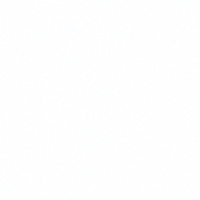 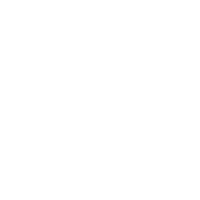 